Mrs. Daniel’s NewsletterMrs. Daniel’s NewsletterMrs. Daniel’s NewsletterMrs. Daniel’s NewsletterMrs. Daniel’s NewsletterMrs. Daniel’s NewsletterFebruary 8-12, 2021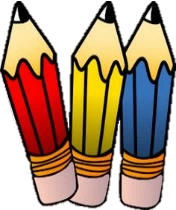 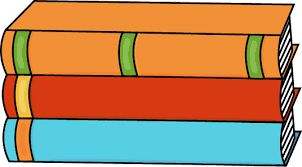 Grammar (comparative – [-er] and superlative – [-est] adjectives),
Skills (fact and opinion), and Topic 9 Math Test: ThursdayVocabulary and Spelling (ou, ow, oi, oy) Tests: FridayImportant Dates:Friday 2/12- 100 Days of School, Valentine’s Day CelebrationFebruary 8-12, 2021Grammar (comparative – [-er] and superlative – [-est] adjectives),
Skills (fact and opinion), and Topic 9 Math Test: ThursdayVocabulary and Spelling (ou, ow, oi, oy) Tests: FridayImportant Dates:Friday 2/12- 100 Days of School, Valentine’s Day CelebrationFebruary 8-12, 2021Grammar (comparative – [-er] and superlative – [-est] adjectives),
Skills (fact and opinion), and Topic 9 Math Test: ThursdayVocabulary and Spelling (ou, ow, oi, oy) Tests: FridayImportant Dates:Friday 2/12- 100 Days of School, Valentine’s Day CelebrationFebruary 8-12, 2021Grammar (comparative – [-er] and superlative – [-est] adjectives),
Skills (fact and opinion), and Topic 9 Math Test: ThursdayVocabulary and Spelling (ou, ow, oi, oy) Tests: FridayImportant Dates:Friday 2/12- 100 Days of School, Valentine’s Day CelebrationFebruary 8-12, 2021Grammar (comparative – [-er] and superlative – [-est] adjectives),
Skills (fact and opinion), and Topic 9 Math Test: ThursdayVocabulary and Spelling (ou, ow, oi, oy) Tests: FridayImportant Dates:Friday 2/12- 100 Days of School, Valentine’s Day CelebrationFebruary 8-12, 2021Grammar (comparative – [-er] and superlative – [-est] adjectives),
Skills (fact and opinion), and Topic 9 Math Test: ThursdayVocabulary and Spelling (ou, ow, oi, oy) Tests: FridayImportant Dates:Friday 2/12- 100 Days of School, Valentine’s Day CelebrationStory:  “Soil” by Sally M. WalkerPhonics/Fluency:diphthongsou, ow, oi, oyText-Based Comprehension:fact and opinion, questioningGrammar: 
comparative (-er) and superlative (-est) 
adjectives Story:  “Soil” by Sally M. WalkerPhonics/Fluency:diphthongsou, ow, oi, oyText-Based Comprehension:fact and opinion, questioningGrammar: 
comparative (-er) and superlative (-est) 
adjectives Selection Vocabulary Words (Students will be tested on these): texture – the feel that things have because of the way they are madesubstances – materials that something is made ofmaterials – what things are made from or used forgrains – tiny bits of sand, sugar, or salt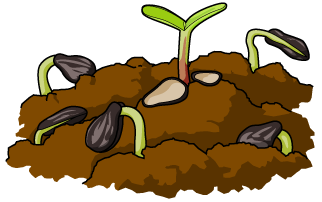 seeps – flows very slowly through somethingparticles – very little pieces of something                                  Amazing Words               discovery, underneath, fine, landscape,              transform, blizzard, incredible, moltenSelection Vocabulary Words (Students will be tested on these): texture – the feel that things have because of the way they are madesubstances – materials that something is made ofmaterials – what things are made from or used forgrains – tiny bits of sand, sugar, or saltseeps – flows very slowly through somethingparticles – very little pieces of something                                  Amazing Words               discovery, underneath, fine, landscape,              transform, blizzard, incredible, moltenSelection Vocabulary Words (Students will be tested on these): texture – the feel that things have because of the way they are madesubstances – materials that something is made ofmaterials – what things are made from or used forgrains – tiny bits of sand, sugar, or saltseeps – flows very slowly through somethingparticles – very little pieces of something                                  Amazing Words               discovery, underneath, fine, landscape,              transform, blizzard, incredible, moltenSelection Vocabulary Words (Students will be tested on these): texture – the feel that things have because of the way they are madesubstances – materials that something is made ofmaterials – what things are made from or used forgrains – tiny bits of sand, sugar, or saltseeps – flows very slowly through somethingparticles – very little pieces of something                                  Amazing Words               discovery, underneath, fine, landscape,              transform, blizzard, incredible, molten            Math: Topic 9 
           Subtraction with Regrouping
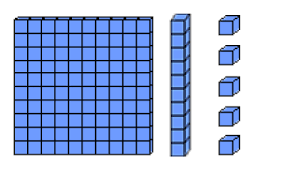 This week, we will be reviewingsubtraction with regrouping. Please make sure to completepractice problems for homework for each night.            Math: Topic 9 
           Subtraction with Regrouping
This week, we will be reviewingsubtraction with regrouping. Please make sure to completepractice problems for homework for each night.            Math: Topic 9 
           Subtraction with Regrouping
This week, we will be reviewingsubtraction with regrouping. Please make sure to completepractice problems for homework for each night.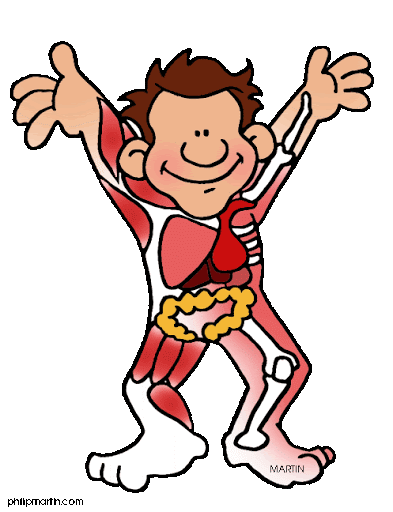      Social Studies/ScienceWe are learning that people have different systems that perform different functions. Some of these include circulation, digestion, and respiration. We will study the parts of the body that are associated with these systems.     Social Studies/ScienceWe are learning that people have different systems that perform different functions. Some of these include circulation, digestion, and respiration. We will study the parts of the body that are associated with these systems.     Social Studies/ScienceWe are learning that people have different systems that perform different functions. Some of these include circulation, digestion, and respiration. We will study the parts of the body that are associated with these systems.Spelling Words:Spelling Words:Spelling Words:Spelling Words:Spelling Words:Spelling Words:aroundoutgownsoundflowerhowlsoundflowerhowlsoundflowerhowltoynoiseroyalmoistcoilcow